Create a Position in CAPPSSummary:CAPPS provides a method to add, update and track positions with incumbents.  Positions must exist before hiring new employees or contingent workers. If the agency has a need for a new employee they can be hired into CAPPS through the CAPPS Custom Hire page. Note:  For contingent workers see desk aid on how to hire contingent workersPrerequisite:  N/ASteps Required for Adding:Navigate to Main Menu / Organization Development / Position Management / Maintain Positions / Budgets / Add / Update Position InfoSystem will default the position numbers to zero’s – click the “Add a New Value” buttonOn the Position Information section enter the Effective Date of the Position (remember this is the first date that someone can be put into that position) System will default the reason to “NEW”, Status to “Active” and Position status to “Approved”.  Verify these fields and change as appropriate.On the Job Information section enter the Business UnitOn the Job Information section Select the Job Code Enter or search for the Job Code using the look up featureVerify Reg/Temp, Full/Part Time, Regular Shift (If Applicable), Title, and Short Title using the look up featureOn the Work Location section Update the Region to “USA”, Select the Company (if user has access to more than one), Select Department and Select Location using the look up features if necessary Enter the Reports to for the positionThe Salary Plan Information section will default in from the job code tableTab to the “Specific Information” and enter the maximum head count for the position (note you can select more than 1 if you have multiple contingent workers to hireClick on the arrow next to "Education and Government" and Update FTE and Check the button "Adds to FTE Actual Count"Save your position and retrieve the position number that has been assigned by the system so you can use it at the employee’s levelMain Menu Organizational Development / Position Management / Maintain Positions / Budgets / Add Update Position Info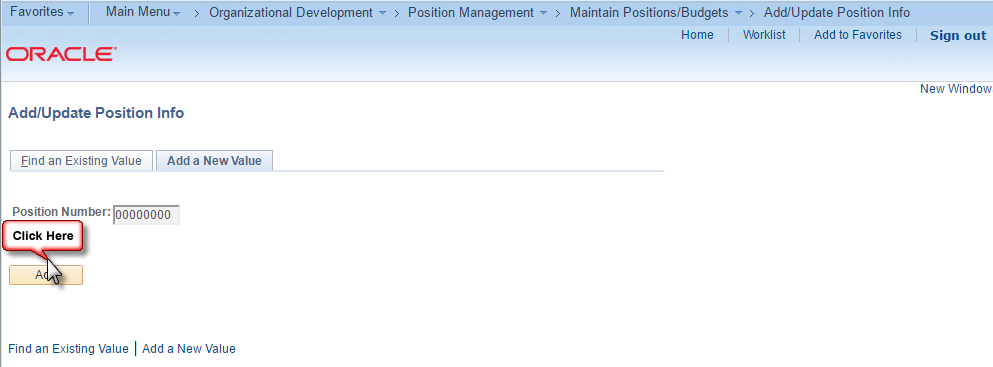 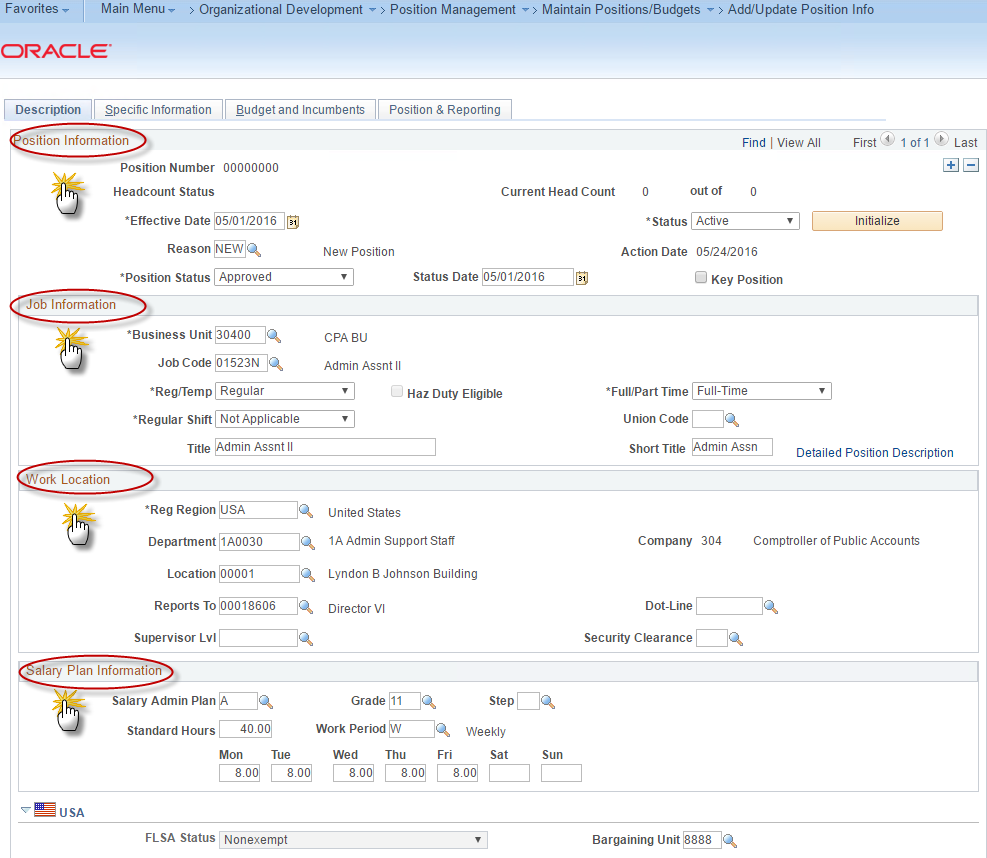 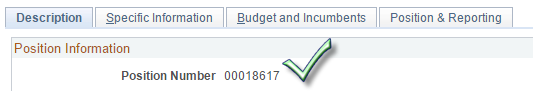 Steps Required for Updating an Existing Active Position:Enter Filled Position Number and Select Search or Wildcard SearchSelect + Button to insert a newly effective dated rowSelect Reason = “UPD”Make any changes such as reports to or enter a new job code utilizing the hour glass searchVerify that Job Data is updated for any incumbents, if applicableSteps Required for Running Reports and Queries (these are just a few samples of reports available):Position Control Audit - Position Exceptions ReportNavigate to Main Menu /Organizational Development / Position Management / CAPPS Reports / Audit - Position ExceptionsActive Listing ReportNavigate to Main Menu /Organizational Development / Position Management / CAPPS Reports /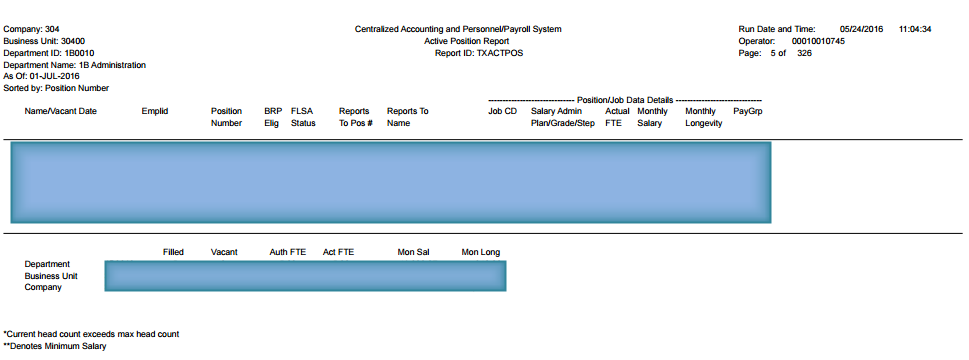 Staff Vacancy Report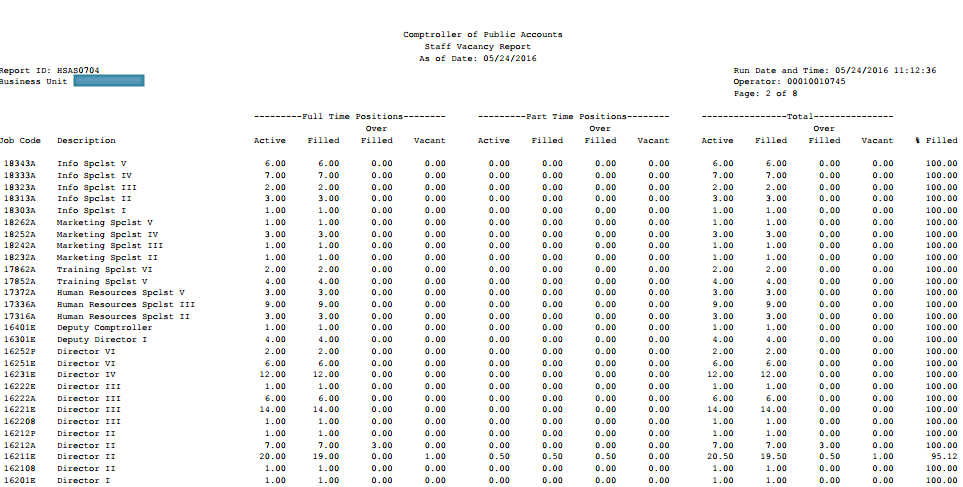 